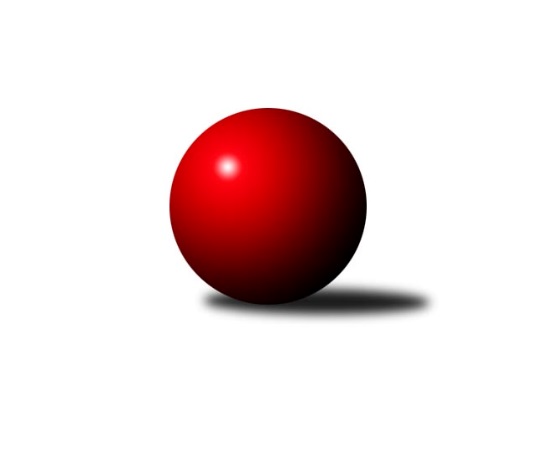 Č.5Ročník 2011/2012	15.8.2024 3.KLM A 2011/2012Statistika 5. kolaTabulka družstev:		družstvo	záp	výh	rem	proh	skore	sety	průměr	body	plné	dorážka	chyby	1.	KK Konstruktiva Praha  B	5	4	0	1	27.0 : 13.0 	(68.5 : 51.5)	3173	8	2128	1045	24.6	2.	SK Uhelné sklady Praha	5	4	0	1	23.0 : 17.0 	(63.0 : 57.0)	3234	8	2152	1082	23.4	3.	SKK Karlovy Vary	5	3	0	2	24.0 : 16.0 	(69.0 : 51.0)	3158	6	2140	1018	35.8	4.	TJ Slovan Karlovy Vary	5	3	0	2	23.0 : 17.0 	(64.0 : 56.0)	3197	6	2180	1017	31	5.	TJ Jiskra Hazlov	5	3	0	2	23.0 : 17.0 	(63.5 : 56.5)	3189	6	2147	1042	32.6	6.	SKK Rokycany B	5	3	0	2	21.0 : 19.0 	(57.5 : 62.5)	3255	6	2175	1079	24.8	7.	TJ VTŽ Chomutov	5	3	0	2	21.0 : 19.0 	(55.5 : 64.5)	3152	6	2166	986	38.6	8.	CB Dobřany	5	2	1	2	20.0 : 20.0 	(58.0 : 62.0)	3203	5	2129	1073	24.8	9.	TJ Kovohutě Příbram	5	2	0	3	21.0 : 19.0 	(64.0 : 56.0)	3058	4	2084	974	30	10.	TJ Sokol Spořice	5	2	0	3	18.0 : 22.0 	(60.5 : 59.5)	3283	4	2216	1067	29.8	11.	TJ Slavoj Plzeň	5	0	1	4	10.0 : 30.0 	(48.5 : 71.5)	3103	1	2098	1005	32.4	12.	TJ Jiskra Šabina	5	0	0	5	9.0 : 31.0 	(48.0 : 72.0)	3022	0	2070	951	32.6Tabulka doma:		družstvo	záp	výh	rem	proh	skore	sety	průměr	body	maximum	minimum	1.	TJ Slovan Karlovy Vary	3	3	0	0	19.0 : 5.0 	(44.5 : 27.5)	3218	6	3247	3200	2.	TJ Jiskra Hazlov	3	3	0	0	18.0 : 6.0 	(45.5 : 26.5)	3213	6	3277	3118	3.	SKK Karlovy Vary	2	2	0	0	11.0 : 5.0 	(28.5 : 19.5)	3249	4	3276	3222	4.	SK Uhelné sklady Praha	2	2	0	0	11.0 : 5.0 	(25.5 : 22.5)	3277	4	3335	3219	5.	KK Konstruktiva Praha  B	3	2	0	1	16.0 : 8.0 	(42.5 : 29.5)	3274	4	3296	3258	6.	TJ Kovohutě Příbram	3	2	0	1	16.0 : 8.0 	(42.5 : 29.5)	3061	4	3136	3003	7.	SKK Rokycany B	3	2	0	1	13.0 : 11.0 	(35.0 : 37.0)	3379	4	3398	3366	8.	TJ VTŽ Chomutov	3	2	0	1	13.0 : 11.0 	(34.0 : 38.0)	3190	4	3228	3136	9.	CB Dobřany	2	1	0	1	8.0 : 8.0 	(26.0 : 22.0)	3225	2	3228	3222	10.	TJ Sokol Spořice	2	1	0	1	7.0 : 9.0 	(23.0 : 25.0)	3240	2	3310	3170	11.	TJ Slavoj Plzeň	2	0	1	1	5.0 : 11.0 	(22.5 : 25.5)	3024	1	3040	3007	12.	TJ Jiskra Šabina	2	0	0	2	4.0 : 12.0 	(22.0 : 26.0)	3172	0	3177	3166Tabulka venku:		družstvo	záp	výh	rem	proh	skore	sety	průměr	body	maximum	minimum	1.	KK Konstruktiva Praha  B	2	2	0	0	11.0 : 5.0 	(26.0 : 22.0)	3123	4	3231	3015	2.	SK Uhelné sklady Praha	3	2	0	1	12.0 : 12.0 	(37.5 : 34.5)	3219	4	3259	3142	3.	CB Dobřany	3	1	1	1	12.0 : 12.0 	(32.0 : 40.0)	3195	3	3387	3064	4.	SKK Rokycany B	2	1	0	1	8.0 : 8.0 	(22.5 : 25.5)	3194	2	3196	3191	5.	TJ VTŽ Chomutov	2	1	0	1	8.0 : 8.0 	(21.5 : 26.5)	3134	2	3245	3022	6.	SKK Karlovy Vary	3	1	0	2	13.0 : 11.0 	(40.5 : 31.5)	3127	2	3158	3110	7.	TJ Sokol Spořice	3	1	0	2	11.0 : 13.0 	(37.5 : 34.5)	3297	2	3358	3197	8.	TJ Kovohutě Příbram	2	0	0	2	5.0 : 11.0 	(21.5 : 26.5)	3057	0	3090	3023	9.	TJ Jiskra Hazlov	2	0	0	2	5.0 : 11.0 	(18.0 : 30.0)	3177	0	3211	3143	10.	TJ Slovan Karlovy Vary	2	0	0	2	4.0 : 12.0 	(19.5 : 28.5)	3187	0	3267	3107	11.	TJ Slavoj Plzeň	3	0	0	3	5.0 : 19.0 	(26.0 : 46.0)	3129	0	3230	2975	12.	TJ Jiskra Šabina	3	0	0	3	5.0 : 19.0 	(26.0 : 46.0)	2972	0	3166	2742Tabulka podzimní části:		družstvo	záp	výh	rem	proh	skore	sety	průměr	body	doma	venku	1.	KK Konstruktiva Praha  B	5	4	0	1	27.0 : 13.0 	(68.5 : 51.5)	3173	8 	2 	0 	1 	2 	0 	0	2.	SK Uhelné sklady Praha	5	4	0	1	23.0 : 17.0 	(63.0 : 57.0)	3234	8 	2 	0 	0 	2 	0 	1	3.	SKK Karlovy Vary	5	3	0	2	24.0 : 16.0 	(69.0 : 51.0)	3158	6 	2 	0 	0 	1 	0 	2	4.	TJ Slovan Karlovy Vary	5	3	0	2	23.0 : 17.0 	(64.0 : 56.0)	3197	6 	3 	0 	0 	0 	0 	2	5.	TJ Jiskra Hazlov	5	3	0	2	23.0 : 17.0 	(63.5 : 56.5)	3189	6 	3 	0 	0 	0 	0 	2	6.	SKK Rokycany B	5	3	0	2	21.0 : 19.0 	(57.5 : 62.5)	3255	6 	2 	0 	1 	1 	0 	1	7.	TJ VTŽ Chomutov	5	3	0	2	21.0 : 19.0 	(55.5 : 64.5)	3152	6 	2 	0 	1 	1 	0 	1	8.	CB Dobřany	5	2	1	2	20.0 : 20.0 	(58.0 : 62.0)	3203	5 	1 	0 	1 	1 	1 	1	9.	TJ Kovohutě Příbram	5	2	0	3	21.0 : 19.0 	(64.0 : 56.0)	3058	4 	2 	0 	1 	0 	0 	2	10.	TJ Sokol Spořice	5	2	0	3	18.0 : 22.0 	(60.5 : 59.5)	3283	4 	1 	0 	1 	1 	0 	2	11.	TJ Slavoj Plzeň	5	0	1	4	10.0 : 30.0 	(48.5 : 71.5)	3103	1 	0 	1 	1 	0 	0 	3	12.	TJ Jiskra Šabina	5	0	0	5	9.0 : 31.0 	(48.0 : 72.0)	3022	0 	0 	0 	2 	0 	0 	3Tabulka jarní části:		družstvo	záp	výh	rem	proh	skore	sety	průměr	body	doma	venku	1.	CB Dobřany	0	0	0	0	0.0 : 0.0 	(0.0 : 0.0)	0	0 	0 	0 	0 	0 	0 	0 	2.	SKK Karlovy Vary	0	0	0	0	0.0 : 0.0 	(0.0 : 0.0)	0	0 	0 	0 	0 	0 	0 	0 	3.	TJ Sokol Spořice	0	0	0	0	0.0 : 0.0 	(0.0 : 0.0)	0	0 	0 	0 	0 	0 	0 	0 	4.	TJ Jiskra Šabina	0	0	0	0	0.0 : 0.0 	(0.0 : 0.0)	0	0 	0 	0 	0 	0 	0 	0 	5.	TJ Slavoj Plzeň	0	0	0	0	0.0 : 0.0 	(0.0 : 0.0)	0	0 	0 	0 	0 	0 	0 	0 	6.	TJ Jiskra Hazlov	0	0	0	0	0.0 : 0.0 	(0.0 : 0.0)	0	0 	0 	0 	0 	0 	0 	0 	7.	SKK Rokycany B	0	0	0	0	0.0 : 0.0 	(0.0 : 0.0)	0	0 	0 	0 	0 	0 	0 	0 	8.	TJ Slovan Karlovy Vary	0	0	0	0	0.0 : 0.0 	(0.0 : 0.0)	0	0 	0 	0 	0 	0 	0 	0 	9.	TJ Kovohutě Příbram	0	0	0	0	0.0 : 0.0 	(0.0 : 0.0)	0	0 	0 	0 	0 	0 	0 	0 	10.	KK Konstruktiva Praha  B	0	0	0	0	0.0 : 0.0 	(0.0 : 0.0)	0	0 	0 	0 	0 	0 	0 	0 	11.	TJ VTŽ Chomutov	0	0	0	0	0.0 : 0.0 	(0.0 : 0.0)	0	0 	0 	0 	0 	0 	0 	0 	12.	SK Uhelné sklady Praha	0	0	0	0	0.0 : 0.0 	(0.0 : 0.0)	0	0 	0 	0 	0 	0 	0 	0 Zisk bodů pro družstvo:		jméno hráče	družstvo	body	zápasy	v %	dílčí body	sety	v %	1.	Ladislav ml. Urban 	SKK Karlovy Vary  	5	/	5	(100%)	18	/	20	(90%)	2.	Josef Dvořák 	SK Uhelné sklady Praha  	5	/	5	(100%)	15.5	/	20	(78%)	3.	Josef Pauch 	SKK Rokycany B 	5	/	5	(100%)	14	/	20	(70%)	4.	Jan Vank 	SKK Karlovy Vary  	4	/	4	(100%)	12.5	/	16	(78%)	5.	Tomáš Pavlík 	TJ Slovan Karlovy Vary  	4	/	5	(80%)	14.5	/	20	(73%)	6.	Pavel Kohlíček 	KK Konstruktiva Praha  B 	4	/	5	(80%)	13.5	/	20	(68%)	7.	Josef Hořejší 	TJ Slavoj Plzeň  	4	/	5	(80%)	13	/	20	(65%)	8.	Petr Beneš 	TJ Jiskra Šabina  	4	/	5	(80%)	12.5	/	20	(63%)	9.	Petr Hájek 	TJ Jiskra Hazlov  	4	/	5	(80%)	12.5	/	20	(63%)	10.	Oldřich Hendl 	TJ Kovohutě Příbram  	4	/	5	(80%)	12.5	/	20	(63%)	11.	David Kuděj 	SK Uhelné sklady Praha  	4	/	5	(80%)	12	/	20	(60%)	12.	Jan Barchánek 	KK Konstruktiva Praha  B 	4	/	5	(80%)	12	/	20	(60%)	13.	Pavel Staša 	TJ Slovan Karlovy Vary  	4	/	5	(80%)	10.5	/	20	(53%)	14.	Lubomír Martinek 	SKK Karlovy Vary  	4	/	5	(80%)	10	/	20	(50%)	15.	Jiří Kodalík 	CB Dobřany  	3	/	4	(75%)	11	/	16	(69%)	16.	Karel Valeš 	TJ VTŽ Chomutov  	3	/	4	(75%)	9.5	/	16	(59%)	17.	Ondřej Šárovec 	KK Konstruktiva Praha  B 	3	/	5	(60%)	13	/	20	(65%)	18.	Oldřich st. Lukšík st.	TJ Sokol Spořice  	3	/	5	(60%)	13	/	20	(65%)	19.	Ota Maršát st.	TJ Jiskra Hazlov  	3	/	5	(60%)	11.5	/	20	(58%)	20.	Vladimír Veselý st.	TJ Jiskra Hazlov  	3	/	5	(60%)	11.5	/	20	(58%)	21.	Milan Vrabec 	CB Dobřany  	3	/	5	(60%)	11	/	20	(55%)	22.	František Dobiáš 	TJ Sokol Spořice  	3	/	5	(60%)	11	/	20	(55%)	23.	Petr Polák 	TJ Kovohutě Příbram  	3	/	5	(60%)	11	/	20	(55%)	24.	Josef Fišer ml.	CB Dobřany  	3	/	5	(60%)	10	/	20	(50%)	25.	Michael Wittwar 	TJ Jiskra Hazlov  	3	/	5	(60%)	10	/	20	(50%)	26.	Štěpán Šreiber 	SKK Rokycany B 	3	/	5	(60%)	10	/	20	(50%)	27.	Jan Hák 	TJ Sokol Spořice  	3	/	5	(60%)	9	/	20	(45%)	28.	Karel Bok 	TJ Slavoj Plzeň  	3	/	5	(60%)	8	/	20	(40%)	29.	Johannes Luster 	TJ Slovan Karlovy Vary  	2	/	2	(100%)	6.5	/	8	(81%)	30.	Jiří Makovička 	KK Konstruktiva Praha  B 	2	/	2	(100%)	6	/	8	(75%)	31.	Jaroslav Roj 	TJ Kovohutě Příbram  	2	/	2	(100%)	5	/	8	(63%)	32.	Zbyněk Vytiska 	TJ VTŽ Chomutov  	2	/	2	(100%)	5	/	8	(63%)	33.	Robert st. Suchomel st.	TJ VTŽ Chomutov  	2	/	3	(67%)	8	/	12	(67%)	34.	Petr Čolák 	SKK Karlovy Vary  	2	/	3	(67%)	7	/	12	(58%)	35.	Jakub Hlava 	KK Konstruktiva Praha  B 	2	/	3	(67%)	7	/	12	(58%)	36.	Roman Folta 	TJ VTŽ Chomutov  	2	/	3	(67%)	5	/	12	(42%)	37.	Pavel Boháč 	SKK Karlovy Vary  	2	/	4	(50%)	9.5	/	16	(59%)	38.	Jan Koubský 	CB Dobřany  	2	/	4	(50%)	9.5	/	16	(59%)	39.	Miroslav Handšuh 	TJ Slovan Karlovy Vary  	2	/	4	(50%)	8.5	/	16	(53%)	40.	František Průša 	TJ Slovan Karlovy Vary  	2	/	4	(50%)	8	/	16	(50%)	41.	Tomáš Číž 	TJ Kovohutě Příbram  	2	/	4	(50%)	7.5	/	16	(47%)	42.	Bohumil Maněna 	TJ Jiskra Šabina  	2	/	4	(50%)	7.5	/	16	(47%)	43.	Martin Černý 	TJ VTŽ Chomutov  	2	/	4	(50%)	7	/	16	(44%)	44.	Evžen Valtr 	SK Uhelné sklady Praha  	2	/	5	(40%)	12	/	20	(60%)	45.	Oldřich ml. Lukšík ml.	TJ Sokol Spořice  	2	/	5	(40%)	11	/	20	(55%)	46.	Stanislav st. Šmíd st.	TJ VTŽ Chomutov  	2	/	5	(40%)	11	/	20	(55%)	47.	Petr Fara 	SKK Rokycany B 	2	/	5	(40%)	10.5	/	20	(53%)	48.	Petr Haken 	TJ Jiskra Hazlov  	2	/	5	(40%)	10	/	20	(50%)	49.	Antonín Knobloch 	SK Uhelné sklady Praha  	2	/	5	(40%)	10	/	20	(50%)	50.	David Hošek 	TJ Kovohutě Příbram  	2	/	5	(40%)	10	/	20	(50%)	51.	Václav Pinc 	TJ Kovohutě Příbram  	2	/	5	(40%)	10	/	20	(50%)	52.	Václav Hlaváč st.	TJ Slovan Karlovy Vary  	2	/	5	(40%)	10	/	20	(50%)	53.	Martin Beran 	TJ Sokol Spořice  	2	/	5	(40%)	10	/	20	(50%)	54.	Pavel Wohlmuth 	KK Konstruktiva Praha  B 	2	/	5	(40%)	9	/	20	(45%)	55.	Zdeněk Slezák 	SK Uhelné sklady Praha  	2	/	5	(40%)	9	/	20	(45%)	56.	Bedřich Varmuža 	SKK Rokycany B 	2	/	5	(40%)	8.5	/	20	(43%)	57.	Stanislav Novák 	TJ Jiskra Hazlov  	2	/	5	(40%)	8	/	20	(40%)	58.	Jaroslav ml. Pleticha ml.	KK Konstruktiva Praha  B 	2	/	5	(40%)	8	/	20	(40%)	59.	Libor Bureš 	SKK Rokycany B 	1	/	1	(100%)	2	/	4	(50%)	60.	Luboš Řezáč 	TJ Kovohutě Příbram  	1	/	1	(100%)	2	/	4	(50%)	61.	Petr Kříž 	TJ Kovohutě Příbram  	1	/	2	(50%)	6	/	8	(75%)	62.	Jaroslav Otto 	CB Dobřany  	1	/	3	(33%)	6	/	12	(50%)	63.	Jiří Kačírek 	TJ Jiskra Šabina  	1	/	3	(33%)	5	/	12	(42%)	64.	Jiří Vavřička 	TJ Slavoj Plzeň  	1	/	3	(33%)	4.5	/	12	(38%)	65.	Ladislav Urban 	SKK Karlovy Vary  	1	/	4	(25%)	7	/	16	(44%)	66.	Luboš Havel 	TJ VTŽ Chomutov  	1	/	4	(25%)	5	/	16	(31%)	67.	Jiří Hojsák 	TJ Slovan Karlovy Vary  	1	/	4	(25%)	5	/	16	(31%)	68.	Pavel Kučera 	TJ Jiskra Šabina  	1	/	4	(25%)	5	/	16	(31%)	69.	Martin Maršálek 	SKK Rokycany B 	1	/	4	(25%)	5	/	16	(31%)	70.	Miroslav Bubla 	TJ Jiskra Šabina  	1	/	5	(20%)	8	/	20	(40%)	71.	Josef Kreutzer 	TJ Slavoj Plzeň  	1	/	5	(20%)	8	/	20	(40%)	72.	Milan Findejs 	TJ Slavoj Plzeň  	1	/	5	(20%)	7.5	/	20	(38%)	73.	Václav Fűrst 	SKK Rokycany B 	1	/	5	(20%)	7.5	/	20	(38%)	74.	Oldřich Fadrhons 	TJ Sokol Spořice  	1	/	5	(20%)	6.5	/	20	(33%)	75.	Martin Provazník 	CB Dobřany  	1	/	5	(20%)	6	/	20	(30%)	76.	Václav Kříž ml.	TJ Slavoj Plzeň  	0	/	1	(0%)	1	/	4	(25%)	77.	Martin Trakal 	TJ Slovan Karlovy Vary  	0	/	1	(0%)	1	/	4	(25%)	78.	Jiří Opatrný 	TJ Slavoj Plzeň  	0	/	1	(0%)	0	/	4	(0%)	79.	Jaroslav Nový 	TJ Jiskra Šabina  	0	/	1	(0%)	0	/	4	(0%)	80.	Zbyněk Sedlák 	SK Uhelné sklady Praha  	0	/	1	(0%)	0	/	4	(0%)	81.	Pavel Sloup 	CB Dobřany  	0	/	2	(0%)	1.5	/	8	(19%)	82.	Patrik Šebesta  	TJ Jiskra Šabina  	0	/	3	(0%)	5	/	12	(42%)	83.	Zdeněk Pavlík 	SKK Karlovy Vary  	0	/	3	(0%)	2	/	12	(17%)	84.	Jiří Beneš 	TJ Jiskra Šabina  	0	/	4	(0%)	5	/	16	(31%)	85.	Stanislav Schuh 	SK Uhelné sklady Praha  	0	/	4	(0%)	4.5	/	16	(28%)	86.	Zdeněk Černý 	TJ VTŽ Chomutov  	0	/	4	(0%)	3	/	16	(19%)	87.	Petr Harmáček 	TJ Slavoj Plzeň  	0	/	5	(0%)	6.5	/	20	(33%)Průměry na kuželnách:		kuželna	průměr	plné	dorážka	chyby	výkon na hráče	1.	SKK Rokycany, 1-4	3358	2252	1106	24.7	(559.7)	2.	KK Konstruktiva Praha, 1-6	3235	2167	1067	28.2	(539.3)	3.	Podbořany, 1-4	3234	2209	1024	31.5	(539.0)	4.	CB Dobřany, 1-4	3213	2159	1053	25.0	(535.5)	5.	Sokol Teplá, 1-4	3191	2144	1047	30.0	(531.9)	6.	Karlovy Vary, 1-4	3182	2155	1027	31.0	(530.4)	7.	Golf Chomutov, 1-4	3169	2158	1011	37.2	(528.3)	8.	Hazlov, 1-4	3106	2086	1019	33.5	(517.7)	9.	TJ Slavoj Plzeň, 1-4	3055	2049	1006	28.8	(509.2)	10.	TJ Fezko Strakonice, 1-4	3030	2052	977	29.5	(505.0)Nejlepší výkony na kuželnách:SKK Rokycany, 1-4SKK Rokycany B	3398	5. kolo	Josef Pauch 	SKK Rokycany B	629	5. koloCB Dobřany 	3387	1. kolo	Oldřich st. Lukšík st.	TJ Sokol Spořice 	595	3. koloSKK Rokycany B	3374	1. kolo	Václav Fűrst 	SKK Rokycany B	589	3. koloSKK Rokycany B	3366	3. kolo	Josef Fišer ml.	CB Dobřany 	587	1. koloTJ Sokol Spořice 	3358	3. kolo	Josef Pauch 	SKK Rokycany B	581	1. koloTJ Slovan Karlovy Vary 	3267	5. kolo	Petr Fara 	SKK Rokycany B	579	1. kolo		. kolo	Milan Vrabec 	CB Dobřany 	578	1. kolo		. kolo	Václav Fűrst 	SKK Rokycany B	578	5. kolo		. kolo	Martin Provazník 	CB Dobřany 	576	1. kolo		. kolo	Josef Pauch 	SKK Rokycany B	574	3. koloKK Konstruktiva Praha, 1-6TJ Sokol Spořice 	3337	1. kolo	Pavel Wohlmuth 	KK Konstruktiva Praha  B	579	5. koloSK Uhelné sklady Praha 	3335	2. kolo	Oldřich st. Lukšík st.	TJ Sokol Spořice 	575	1. koloKK Konstruktiva Praha  B	3296	3. kolo	Josef Pauch 	SKK Rokycany B	574	2. koloKK Konstruktiva Praha  B	3267	1. kolo	Jaroslav ml. Pleticha ml.	KK Konstruktiva Praha  B	572	3. koloKK Konstruktiva Praha  B	3258	5. kolo	Ondřej Šárovec 	KK Konstruktiva Praha  B	571	3. koloSK Uhelné sklady Praha 	3219	4. kolo	Josef Dvořák 	SK Uhelné sklady Praha 	571	2. koloSKK Rokycany B	3196	2. kolo	Zdeněk Slezák 	SK Uhelné sklady Praha 	570	2. koloTJ Slavoj Plzeň 	3183	5. kolo	Štěpán Šreiber 	SKK Rokycany B	569	2. koloSKK Karlovy Vary 	3158	4. kolo	Jan Barchánek 	KK Konstruktiva Praha  B	568	1. koloTJ Slovan Karlovy Vary 	3107	3. kolo	Ladislav ml. Urban 	SKK Karlovy Vary 	568	4. koloPodbořany, 1-4TJ Sokol Spořice 	3310	4. kolo	Stanislav st. Šmíd st.	TJ VTŽ Chomutov 	575	2. koloTJ VTŽ Chomutov 	3245	2. kolo	Martin Černý 	TJ VTŽ Chomutov 	573	2. koloTJ Jiskra Hazlov 	3211	4. kolo	Oldřich st. Lukšík st.	TJ Sokol Spořice 	572	4. koloTJ Sokol Spořice 	3170	2. kolo	Martin Beran 	TJ Sokol Spořice 	571	4. kolo		. kolo	Petr Hájek 	TJ Jiskra Hazlov 	568	4. kolo		. kolo	Oldřich Fadrhons 	TJ Sokol Spořice 	559	4. kolo		. kolo	František Dobiáš 	TJ Sokol Spořice 	553	4. kolo		. kolo	Jan Hák 	TJ Sokol Spořice 	546	2. kolo		. kolo	František Dobiáš 	TJ Sokol Spořice 	544	2. kolo		. kolo	Zbyněk Vytiska 	TJ VTŽ Chomutov 	543	2. koloCB Dobřany, 1-4SK Uhelné sklady Praha 	3259	5. kolo	Josef Dvořák 	SK Uhelné sklady Praha 	573	5. koloCB Dobřany 	3228	2. kolo	Josef Fišer ml.	CB Dobřany 	571	2. koloCB Dobřany 	3222	5. kolo	David Kuděj 	SK Uhelné sklady Praha 	570	5. koloTJ Jiskra Hazlov 	3143	2. kolo	Jiří Kodalík 	CB Dobřany 	564	2. kolo		. kolo	Jiří Kodalík 	CB Dobřany 	562	5. kolo		. kolo	Evžen Valtr 	SK Uhelné sklady Praha 	557	5. kolo		. kolo	Vladimír Veselý st.	TJ Jiskra Hazlov 	553	2. kolo		. kolo	Jan Koubský 	CB Dobřany 	550	5. kolo		. kolo	Milan Vrabec 	CB Dobřany 	544	2. kolo		. kolo	Josef Fišer ml.	CB Dobřany 	543	5. koloSokol Teplá, 1-4KK Konstruktiva Praha  B	3231	2. kolo	Jan Barchánek 	KK Konstruktiva Praha  B	595	2. koloSKK Rokycany B	3191	4. kolo	Pavel Kohlíček 	KK Konstruktiva Praha  B	582	2. koloTJ Jiskra Šabina 	3177	2. kolo	Jiří Beneš 	TJ Jiskra Šabina 	570	2. koloTJ Jiskra Šabina 	3166	4. kolo	Petr Beneš 	TJ Jiskra Šabina 	569	2. kolo		. kolo	Petr Fara 	SKK Rokycany B	552	4. kolo		. kolo	Štěpán Šreiber 	SKK Rokycany B	545	4. kolo		. kolo	Patrik Šebesta  	TJ Jiskra Šabina 	540	4. kolo		. kolo	Miroslav Bubla 	TJ Jiskra Šabina 	539	2. kolo		. kolo	Bohumil Maněna 	TJ Jiskra Šabina 	537	4. kolo		. kolo	Jiří Beneš 	TJ Jiskra Šabina 	536	4. koloKarlovy Vary, 1-4SKK Karlovy Vary 	3276	5. kolo	František Průša 	TJ Slovan Karlovy Vary 	587	1. koloTJ Slovan Karlovy Vary 	3247	1. kolo	Ladislav ml. Urban 	SKK Karlovy Vary 	579	5. koloTJ Slavoj Plzeň 	3230	1. kolo	Johannes Luster 	TJ Slovan Karlovy Vary 	571	2. koloSKK Karlovy Vary 	3222	3. kolo	Karel Bok 	TJ Slavoj Plzeň 	570	1. koloTJ Slovan Karlovy Vary 	3208	4. kolo	Oldřich Hendl 	TJ Kovohutě Příbram 	565	2. koloTJ Slovan Karlovy Vary 	3200	2. kolo	Tomáš Pavlík 	TJ Slovan Karlovy Vary 	564	4. koloTJ Sokol Spořice 	3197	5. kolo	Ladislav ml. Urban 	SKK Karlovy Vary 	563	3. koloCB Dobřany 	3134	3. kolo	Jan Vank 	SKK Karlovy Vary 	562	3. koloTJ Kovohutě Příbram 	3090	2. kolo	Petr Čolák 	SKK Karlovy Vary 	560	5. koloTJ VTŽ Chomutov 	3022	4. kolo	Pavel Staša 	TJ Slovan Karlovy Vary 	559	4. koloGolf Chomutov, 1-4SK Uhelné sklady Praha 	3257	1. kolo	Robert st. Suchomel st.	TJ VTŽ Chomutov 	579	5. koloTJ VTŽ Chomutov 	3228	5. kolo	Luboš Havel 	TJ VTŽ Chomutov 	575	3. koloTJ VTŽ Chomutov 	3207	3. kolo	David Kuděj 	SK Uhelné sklady Praha 	570	1. koloTJ Jiskra Šabina 	3166	3. kolo	Luboš Havel 	TJ VTŽ Chomutov 	564	1. koloTJ VTŽ Chomutov 	3136	1. kolo	Luboš Havel 	TJ VTŽ Chomutov 	562	5. koloTJ Kovohutě Příbram 	3023	5. kolo	Martin Černý 	TJ VTŽ Chomutov 	562	3. kolo		. kolo	Evžen Valtr 	SK Uhelné sklady Praha 	562	1. kolo		. kolo	Tomáš Číž 	TJ Kovohutě Příbram 	553	5. kolo		. kolo	Pavel Kučera 	TJ Jiskra Šabina 	549	3. kolo		. kolo	Oldřich Hendl 	TJ Kovohutě Příbram 	546	5. koloHazlov, 1-4TJ Jiskra Hazlov 	3277	5. kolo	Stanislav Novák 	TJ Jiskra Hazlov 	583	3. koloTJ Jiskra Hazlov 	3244	3. kolo	Petr Hájek 	TJ Jiskra Hazlov 	567	3. koloSK Uhelné sklady Praha 	3142	3. kolo	Ladislav ml. Urban 	SKK Karlovy Vary 	561	1. koloTJ Jiskra Hazlov 	3118	1. kolo	David Kuděj 	SK Uhelné sklady Praha 	555	3. koloSKK Karlovy Vary 	3114	1. kolo	Ota Maršát st.	TJ Jiskra Hazlov 	553	1. koloTJ Jiskra Šabina 	2742	5. kolo	Ota Maršát st.	TJ Jiskra Hazlov 	551	5. kolo		. kolo	Stanislav Novák 	TJ Jiskra Hazlov 	551	5. kolo		. kolo	Petr Haken 	TJ Jiskra Hazlov 	549	5. kolo		. kolo	Petr Beneš 	TJ Jiskra Šabina 	546	5. kolo		. kolo	Petr Hájek 	TJ Jiskra Hazlov 	545	5. koloTJ Slavoj Plzeň, 1-4SKK Karlovy Vary 	3110	2. kolo	Josef Fišer ml.	CB Dobřany 	563	4. koloCB Dobřany 	3064	4. kolo	Ladislav ml. Urban 	SKK Karlovy Vary 	547	2. koloTJ Slavoj Plzeň 	3040	2. kolo	Jiří Kodalík 	CB Dobřany 	545	4. koloTJ Slavoj Plzeň 	3007	4. kolo	Lubomír Martinek 	SKK Karlovy Vary 	540	2. kolo		. kolo	Pavel Boháč 	SKK Karlovy Vary 	536	2. kolo		. kolo	Milan Findejs 	TJ Slavoj Plzeň 	530	2. kolo		. kolo	Josef Hořejší 	TJ Slavoj Plzeň 	530	2. kolo		. kolo	Josef Kreutzer 	TJ Slavoj Plzeň 	512	4. kolo		. kolo	Jan Vank 	SKK Karlovy Vary 	510	2. kolo		. kolo	Petr Harmáček 	TJ Slavoj Plzeň 	507	4. koloTJ Fezko Strakonice, 1-4TJ Kovohutě Příbram 	3136	1. kolo	Oldřich Hendl 	TJ Kovohutě Příbram 	558	1. koloTJ Kovohutě Příbram 	3044	3. kolo	Pavel Kučera 	TJ Jiskra Šabina 	552	1. koloKK Konstruktiva Praha  B	3015	4. kolo	Tomáš Číž 	TJ Kovohutě Příbram 	549	4. koloTJ Jiskra Šabina 	3007	1. kolo	Petr Polák 	TJ Kovohutě Příbram 	548	1. koloTJ Kovohutě Příbram 	3003	4. kolo	Pavel Kohlíček 	KK Konstruktiva Praha  B	538	4. koloTJ Slavoj Plzeň 	2975	3. kolo	Petr Polák 	TJ Kovohutě Příbram 	534	3. kolo		. kolo	Jan Barchánek 	KK Konstruktiva Praha  B	529	4. kolo		. kolo	Oldřich Hendl 	TJ Kovohutě Příbram 	522	3. kolo		. kolo	Karel Bok 	TJ Slavoj Plzeň 	520	3. kolo		. kolo	Václav Pinc 	TJ Kovohutě Příbram 	518	1. koloČetnost výsledků:	7.0 : 1.0	5x	6.0 : 2.0	7x	5.0 : 3.0	8x	4.0 : 4.0	1x	3.0 : 5.0	4x	2.0 : 6.0	3x	1.0 : 7.0	2x